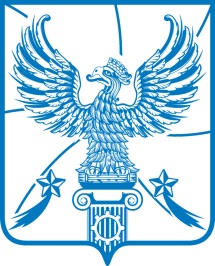 АДМИНИСТРАЦИЯМУНИЦИПАЛЬНОГО ОБРАЗОВАНИЯГОРОДСКОЙ ОКРУГ ЛЮБЕРЦЫ
МОСКОВСКОЙ ОБЛАСТИОктябрьский пр-т, д. 190, г. Люберцы, Московская обл., 140000
Тел.: (495) 554-60-83, факс: (495) 503-15-22, e-mail: sk@lubreg.ru, www.lubreg.ru
 ОКПО 04034252 ОГРН 1025003213179 ИНН/КПП 5027036758/502701001140000 , Владелец неизвестенМ.О., г.о. Люберцы, г. Люберцы, ул. Котельническая, напротив, д. 12
  УВЕДОМЛЕНИЕ № 41/ 20О ПРОИЗВЕДЕННОМ ДЕМОНТАЖЕ ОБЪЕКТА НАРУЖНОЙ РЕКЛАМЫ И ИНФОРМАЦИИг. Люберцы,Московская область               					   "  09  " Апреля 2020 г.              Настоящим  уведомляется  собственник объекта наружной рекламы и информации (далее - «ОНРИ») о том, что ОНРИ: Стела – 1 ед. установленное на территории городского округа Люберцы Московской области без разрешения, срок действия которого не истек, либо без договора на установку и эксплуатацию  или  с  нарушением  требований,  содержащихся в разрешении на установку и эксплуатацию ОНРИ, по адресу:Московская обл., г.о. Люберцы, г. Люберцы, ул. Котельническая, напротив, д. 12демонтировано в соответствии с установленным порядком демонтажа ОНРИ,   установленных   без   разрешения, срок действия которого не истек, на  территории  Люберецкого района Московской области и передан на хранение.    Для получения средства размещения информации необходимо:1. Обратиться с письменным заявлением о получении демонтированного ОНРИ в Администрацию городского округа Люберцы Московской области по адресу: Московская область, г. Люберцы, Октябрьский проспект, д. 190. 2. Предоставить документы, подтверждающие право собственности или  иное вещное право на демонтированное ОНРИ либо право владения и пользования демонтированным ОНРИ.3. Возместить понесенные расходы в связи  с демонтажем, транспортировкой и  хранением ОНРИ.4. В случае не востребованности ОНРИ в срок до  09.06.2020, будет принято решение об утилизации конструкции. Расходы по демонтажу, транспортировке и, в необходимых случаях, утилизации, будут представлены Вашей организации. Руководитель отдела по рекламе  					                            Стрельникова Е.Г.__________№________________На № ____ от________________